ЛИПЕЦКАЯ  ОБЛАСТЬПОСТАНОВЛЕНИЕАДМИНИСТРАЦИИ  ХЛЕВЕНСКОГО
МУНИЦИПАЛЬНОГО  РАЙОНА10 марта 2020 года                 с. Хлевное                                             №  79Об утверждении Порядка отбора и предоставления субсидий на поддержку социально ориентированных некоммерческихорганизаций Хлевенского муниципального районаВ целях поддержки социально значимой деятельности некоммерческих организаций в Хлевенском муниципальном районе, вовлечения в решение задач социального развития Хлевенского муниципального района, информационного сопровождения деятельности на муниципальном уровне, в соответствии с Федеральным законом от 06.10.2003г. №131-ФЗ «Об общих принципах организации местного самоуправления в Российской Федерации», Федеральным законом от 12.01.1996г. №7-ФЗ «О некоммерческих организациях», постановлением администрации Хлевенского муниципального района от 21 апреля 2016 года №125 «Об утверждении муниципальной программы «Поддержка социально ориентированных некоммерческих организаций и развитие гражданского общества Хлевенского муниципального района», в соответствии с решением Совета депутатов Хлевенского муниципального района от 25.12.2019г. №220 «О «Районном бюджете Хлевенского муниципального района на 2020 год и на плановый период 2021 и 2022 годов»,  руководствуясь Уставом  Хлевенского муниципального района, администрация района ПОСТАНОВЛЯЕТ: 1. Утвердить Порядок отбора и предоставления  субсидий на поддержку социально ориентированных некоммерческих организаций Хлевенского муниципального района согласно приложению 1 к настоящему постановлению.2. Утвердить Положение о конкурсной комиссии по отбору социально значимых проектов социально ориентированных некоммерческих организаций для предоставления субсидий из районного бюджета  согласно приложению 2 к настоящему постановлению.3. Опубликовать настоящее постановление в районной газете «Донские вести» и разместить на официальном сайте администрации Хлевенского муниципального района в сети «Интернет».        4.  Постановление администрации Хлевенского муниципального района от 02 августа 2019 года №324 «Об утверждении Порядка отбора и предоставления в 2019 году субсидий на поддержку социально ориентированных некоммерческих организаций Хлевенского муниципального района» считать утратившим силу.5. Контроль за исполнением настоящего постановления возложить на заместителя главы администрации Хлевенского района Пожидаева В.А.Глава администрации района                                                               М.А. ЛисовВ.А. Пожидаев2-19-92Приложение 1 к постановлению администрации района «Об утверждении Порядка отбора и предоставления  субсидий на поддержку социально ориентированных некоммерческих организаций Хлевенского муниципального района»Порядок отбора и предоставления  субсидий на поддержку социально ориентированных некоммерческих организаций Хлевенского муниципального района1. Настоящий Порядок отбора и предоставления субсидий на поддержку социально ориентированных некоммерческих организаций Хлевенского муниципального района (далее - Порядок) определяет механизм отбора и предоставления субсидий из бюджета Хлевенского муниципального района (далее - районный бюджет) социально ориентированным некоммерческим организациям, осуществляющим деятельность на территории Хлевенского муниципального района (далее - организации), за исключением бюджетных учреждений, политических партий, при условии осуществления ими видов деятельности, предусмотренных пунктами 1 и 2 статьи 31.1 Федерального закона от 12.01.1996 №7-ФЗ «О некоммерческих организациях», планирующим реализацию проектов по следующим приоритетным направлениям:а) обеспечение безбарьерной среды жизнедеятельности, социальной адаптации и интеграции инвалидов и их семей;б) развитие дополнительного образования, массового спорта, профилактика и охрана здоровья граждан, пропаганда здорового образа жизни и экологической деятельности детей и молодежи;в) оказание правовой поддержки гражданам на безвозмездной основе;г) популяризация службы в рядах Российской армии и военно-патриотическое воспитание молодежи;д) развитие ветеранского движения, чествование ветеранов, участие ветеранов в патриотическом воспитании молодежи, разработка и издание мемуарных трудов участников Великой Отечественной войны и локальных войн;е) организация и проведение мероприятий, посвященных общественно значимым событиям, памятным и юбилейным датам культурной и военной отечественной истории;ж) проведение мероприятий по исторической реконструкции, развитие этнокультурных традиций и преумножение культурного и исторического наследия на территории района;з) развитие благотворительной деятельности в интересах общества в целом или отдельных категорий лиц;и) обучение компьютерной грамотности населения.2. Право на получение субсидии имеет организация, осуществляющая деятельность по направлениям пункта 1 настоящего Порядка.3. Субсидии предоставляются администрацией Хлевенского района в пределах средств, предусмотренных в районном бюджете.4. Субсидии предоставляются по результатам конкурсного отбора, информация о котором размещается в СМИ и содержит дату начала и окончания подачи заявок на участие в конкурсном отборе и перечень документов, прилагаемых к заявлению на участие в конкурсе по форме согласно приложению 1 к настоящему Порядку (далее-заявка).5. Субсидии предоставляются на следующих условиях:5.1. Условия предоставления субсидий, направленных на обеспечение безбарьерной среды жизнедеятельности, социальную адаптацию и интеграцию инвалидов и их семей:а) разработка организацией проекта, направленного на обеспечение безбарьерной среды жизнедеятельности и социальную адаптацию и интеграцию инвалидов и их семей;б) исполнение организацией всех обязанностей по реализации проектов, на которые ранее были предоставлены субсидии;в) отсутствие у организации задолженности по уплате налогов и сборов;г) прохождение организацией конкурсного отбора.5.2. Условия предоставления субсидий, направленных на развитие дополнительного образования, массового спорта, на профилактику и охрану здоровья граждан, пропаганду здорового образа жизни и экологической деятельности детей и молодежи:а) разработка организацией проекта, направленного на развитие дополнительного образования, массового спорта, на профилактику и охрану здоровья граждан, пропаганду здорового образа жизни и экологической деятельности детей и молодежи;б) исполнение организацией всех обязанностей по реализации проектов, на которые ранее были предоставлены субсидии;в) отсутствие у организации задолженности по уплате налогов и сборов;г) прохождение организацией конкурсного отбора.5.3. Условия предоставления субсидий, направленных на оказание правовой поддержки гражданам на безвозмездной основе:а) разработка организацией проекта, направленного на оказание правовой поддержки гражданам на безвозмездной основе;б) исполнение организацией всех обязанностей по реализации проектов, на которые ранее были предоставлены субсидии;в) отсутствие у организации задолженности по уплате налогов и сборов;г) прохождение организацией конкурсного отбора.5.4. Условия предоставления субсидий, направленных на реализацию на территории района проектов по популяризации службы в рядах Российской армии и военно-патриотическому воспитанию молодежи:а) разработка организацией проекта по популяризации службы в рядах Российской армии и военно-патриотическому воспитанию молодежи;б) исполнение организацией всех обязанностей по реализации проектов, на которые ранее были предоставлены субсидии;в) отсутствие у организации задолженности по уплате налогов и сборов;г) прохождение организацией конкурсного отбора.5.5. Условия предоставления субсидий ветеранским организациям пенсионеров и ветеранов войны, труда, Вооруженных сил и правоохранительных органов на проведение мероприятий по развитию ветеранского движения, чествованию ветеранов, участию ветеранов в патриотическом воспитании молодежи, разработке и изданию мемуарных трудов участников Великой Отечественной войны и локальных войн:а) разработка плана проведения мероприятий по развитию ветеранского движения, чествованию ветеранов, участию ветеранов в патриотическом воспитании молодежи, разработке и изданию мемуарных трудов участников Великой Отечественной войны и локальных войн;б) исполнение организацией всех обязанностей по реализации проектов, на которые ранее были предоставлены субсидии;в) отсутствие у организации задолженности по уплате налогов и сборов;г) прохождение организацией конкурсного отбора.5.6. Условия предоставления субсидий, направленных на организацию и проведение мероприятий, посвященных общественно значимым событиям, памятным и юбилейным датам культурной и военной отечественной истории:а) разработка организацией проекта, направленного на организацию и проведение мероприятий, посвященных общественно значимым событиям, памятным и юбилейным датам культурной и военной отечественной истории;б) исполнение организацией всех обязанностей по реализации проектов, на которые ранее были предоставлены субсидии;в) отсутствие у организации задолженности по уплате налогов и сборов;г) прохождение организацией конкурсного отбора.5.7. Условия предоставления субсидий, направленных на проведение мероприятий по исторической реконструкции, развитию этнокультурных традиций и преумножение культурного и исторического наследия Хлевенского района:а) разработка организацией проекта, направленного на проведение мероприятий по исторической реконструкции, развитию этнокультурных традиций и преумножение культурного и исторического наследия Хлевенского района;б) исполнение организацией всех обязанностей по реализации проектов, на которые ранее были предоставлены субсидии;в) отсутствие у организации задолженности по уплате налогов и сборов;г) прохождение организацией конкурсного отбора.5.8. Условия предоставления субсидий, направленных на организацию и проведение мероприятий по развитию благотворительной деятельности в интересах общества в целом или отдельных категорий лиц:а) разработка организацией проекта, направленного на благотворительную деятельность в интересах общества в целом или отдельных категорий лиц;б) исполнение организацией всех обязанностей по реализации проектов, на которые ранее были предоставлены субсидии;в) отсутствие у организации задолженности по уплате налогов и сборов;г) прохождение организацией конкурсного отбора.5.9. Условия предоставления субсидий, направленных на развитие обучения компьютерной грамотности населения:а) разработка организацией проекта, направленного на развитие обучения компьютерной грамотности;б) исполнение организацией всех обязанностей по реализации проектов на которые ранее были предоставлены субсидии;в) отсутствие у организации задолженности по уплате налогов и сборов;г) прохождение организацией конкурсного отбора.6.Объявление о проведении конкурса размещается на официальном сайте администрации района в информационно-телекоммуникационной сети «Интернет» до начала срока приема заявок на участие в конкурсе7. Для участия в конкурсном отборе организации  со дня размещения объявления о проведении конкурса в течение 25 (двадцати пяти) дней, направляют в  отдел организационно-контрольной и кадровой работы администрации Хлевенского муниципального района следующие документы:а) заявление на участие в конкурсе по форме согласно приложению 1 к настоящему Порядку;б) информацию об организации по форме согласно приложению 2 к настоящему Порядку;в) проект по форме согласно приложению 3 к настоящему Порядку;г) смету расходов на реализацию проекта по форме согласно приложению 4 к настоящему Порядку;д) копию устава организации, заверенную печатью и подписью руководителя организации;а) копию свидетельства о государственной регистрации организации, заверенную печатью и подписью руководителя организации;б) справку (оригинал) уполномоченного банка о наличии у организации расчетного счета.в) справку налогового органа об отсутствии просроченной задолженности по платежам в бюджеты всех уровней бюджетной системы Российской Федерации на текущую дату;г) справку пенсионного фонда об отсутствии просроченной задолженности в государственные внебюджетные фонды и справку об отсутствии задолженности по платежам в фонд социального страхования на текущую дату;е) информацию об отсутствии процедур ликвидации и банкротства в отношении организации;ж) выписку из Единого государственного реестра;з) информацию об отсутствии нарушений условий предоставления субсидий, их нецелевого использования из областного и местного бюджетов.Указанные документы предоставляются с предъявлением оригиналов.8. Отдел организационно-контрольной и кадровой работы администрации Хлевенского муниципального района (далее-уполномоченный орган) осуществляет регистрацию заявлений, проверяет представленные организацией документы на соответствие пункту 7 настоящего Порядка. По результатам проверки уполномоченный орган формирует список организаций, допущенных к участию в конкурсе, и список организаций, не допущенных к участию в конкурсе.9. В течение срока приема заявок на участие в конкурсе уполномоченный орган организует консультирование по вопросам подготовки заявок на участие в конкурсе. 10. Для проведения конкурсного отбора создается комиссия по проведению конкурсного отбора на предоставление субсидии организациям (далее - конкурсная комиссия).11. Состав конкурсной комиссии, положение о конкурсной комиссии утверждаются правовым актом администрации Хлевенского муниципального района (далее - правовой акт).12. Конкурсная комиссия рассматривает и оценивает по критериям, определенным приложением 5 к настоящему Порядку, представленные организациями заявки и осуществляет конкурсный отбор в течение 15 рабочих дней после окончания приема заявок.13.Результаты рассмотрения и оценки заявок оформляются протоколом, в котором указывается рейтинг заявок организаций, допущенных для участия в конкурсе.13.1. Минимальное значение рейтинга заявки на участие в конкурсе, при котором представивший ее участник конкурса признается победителем конкурса – 50 баллов.13.2. Победителями конкурса не признаются участники конкурса, набравшие баллы менее минимального значения рейтинга, установленного с пунктом 13.1. Порядка.13.3. В случае если заявку подала одна организация, конкурсная комиссия вправе рассмотреть ее и принять решение о предоставлении субсидии.14. Вопрос об определении объема субсидии, предоставляемой организации, рассматривается конкурсной комиссией и не может превышать 60000 рублей.Если победителями конкурса становятся несколько участников, сумма субсидии распределяется между получателями пропорционально.15. Распределение субсидий между организациями, прошедшими конкурсный отбор, утверждается в течение 5 рабочих дней правовым актом о предоставлении субсидии победителям конкурсного отбора (далее - получатель субсидии).16. Основание отказа для предоставления субсидий является не предоставление документов указанных в п.7 настоящего Порядка или предоставление документов содержащих недостоверные сведения.17.Получатель субсидий несет ответственность за достоверность представляемых документов в соответствии с действующим законодательством Российской Федерацией.18.Уполномоченный орган в течении 3 рабочих дней со дня предоставления конкурсной комиссией протокола заседания конкурсной комиссии со списком победителей конкурса и размерами предоставляемых субсидий утверждает итоги конкурса правовым актом.19. Администрация Хлевенского муниципального района в течение 3 рабочих дней с даты принятия правового акта заключает с получателем субсидии соглашение о предоставлении субсидии (далее - соглашение). Соглашение определяет права и обязанности сторон, форму и сроки предоставления организацией администрации Хлевенского муниципального района подробного документального отчета о результатах проведения мероприятий и целевого использования денежных средств.20. Администрация Хлевенского муниципального района в течение 30 рабочих дней после вступления в силу правового акта и подписания соглашения перечисляет денежные средства на расчетный счет получателя субсидии.21. Получатель субсидии представляет в  отдел организационно-контрольной и кадровой работы отчет о расходах, источником финансового обеспечения которых являются субсидии, а также отчет о достижении значений, показателей результативности предоставления субсидий.22. В случае выявления нарушений, условий предоставления субсидии возврат субсидии производится в соответствии со статьей 6 бюджета района на 2019 год, утвержденного решением Совета депутатов Хлевенского муниципального района №182 «О «Районном бюджете Хлевенского муниципального района на 2019 год и на плановый период 2020 и 2021 годов».Приложение 1 к Порядку отбора и предоставления  субсидий на поддержку социально ориентированных некоммерческих организаций Хлевенского муниципального районаЗаявление на участие в конкурсе социально значимых проектов социально ориентированных некоммерческих организаций на получение субсидий из районного бюджета  ______________________________________________________________полное наименование социально ориентированной некоммерческой организации(далее - организация) направляет заявку на участие в конкурсе социальнозначимых проектов социально ориентированных некоммерческих организацийна получение субсидий из районного бюджета  на реализациюсоциально значимого проекта "___________________________________________"по направлению _________________________________________________ .Запрашиваемый размер субсидии из районного бюджета _____________________(_______________________________________________________________) рублей.Организация соответствует требованиям, установленным к участникамконкурса.С условиями конкурсного отбора и предоставления субсидии из районного бюджета ознакомлен и согласенК заявлению прилагаются:- информация об организации установленной формы;- проект по установленной форме;- смета расходов по установленной форме;- заверенная копия устава организации;- иные документы (перечислить).Достоверность информации (в том числе документов), представленнойв составе заявки, подтверждаю. ____________________________________ ___________ ________________________(наименование должности руководителя (подпись) (фамилия, инициалы) некоммерческой организации)"_____" ____________ 2019 г.М.П. Приложение 2 к Порядку отбора и предоставления  субсидий на поддержку социально ориентированных некоммерческих организаций Хлевенского муниципального районаИНФОРМАЦИЯ об участнике конкурса проектов социально ориентированных некоммерческих организаций на получение субсидий из районного бюджета ┌──────────────────────────────────────────────────└─────────────────────────────────────────────────(полное наименование некоммерческой организации)Приложение 3 к Порядку отбора и предоставления  субсидий на поддержку социально ориентированных некоммерческих организаций Хлевенского муниципального районаУтвержден(наименование органа,утверждающего проект)"___" __________ 20__ г.________________________руководитель организациим.п.Проект "______________________________________"наименование проекта1. География проекта ( сельские поселения в которых будет реализован проект).2. Обоснование социальной значимости проекта, описание основных проблем,на решение которых направлен проект и целевой аудитории.3. Цели и задачи проекта.4. Описание проекта (в т.ч. описание услуг, оказываемых в рамах проекта).5. Календарный план реализации проекта:6. Описание позитивных перемен, которые произойдут в результатереализации проекта (описание улучшения состояния целевой группы проекта).7. Финансирование проекта:8. Информация об организациях, участвующих в софинансировании проекта с указанием их доли (включая собственные средства организации):Приложение 4 к Порядку отбора и предоставления  субсидий на поддержку социально ориентированных некоммерческих организаций Хлевенского муниципального районаПроект сметы расходов на реализацию проекта социально ориентированной некоммерческой организацииПриложение 5 к Порядку отбора и предоставления  субсидий на поддержку социально ориентированных некоммерческих организаций Хлевенского муниципального районаКритерии оценки проектов социально ориентированных некоммерческих организаций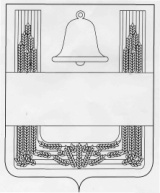 Сокращенное наименование некоммерческой организации (в соответствии с уставными документами)Организационно-правовая формаДата регистрации (при создании до 1 июля 2002 года)Дата внесения записи о создании в Единый государственный реестр юридических лиц (при создании после 1 июля 2002 года)Основной государственный регистрационный номерКод по общероссийскому классификатору продукции (ОКПО)Код(ы) по общероссийскому классификатору внешнеэкономической деятельности (ОКВЭД)Индивидуальный номер налогоплательщика (ИНН)Код причины постановки на учет (КПП)Номер расчетного счетаНаименование банкаБанковский идентификационный код (БИК)Номер корреспондентского счетаАдрес (место нахождения) постоянно действующего органа некоммерческой организацииПочтовый адресТелефонСайт в сети ИнтернетАдрес электронной почтыНаименование должности руководителяФамилия, имя, отчество руководителяЧисленность работников, с указанием опыта и квалификации, необходимых для выполнения мероприятий проектаЧисленность членов (для общественных организаций)Численность добровольцев, привлеченных в 2018 годуОбщая сумма денежных средств, полученных некоммерческой организацией за 2 предыдущих года, из них:взносы учредителей (участников, членов)гранты и пожертвования юридических лицпожертвования физических лицпредоставленные бюджетные средства (с указанием источника):из федерального бюджета;из областного бюджета;из местных бюджетов;доход от целевого капиталаИнформация о видах деятельности, осуществляемых некоммерческой организацией в соответствии с уставными документамиИнформация о видах деятельности, осуществляемых некоммерческой организацией в соответствии с уставными документамиОпыт организации в работе по заявленному направлению за последние 2 годаОпыт организации в работе по заявленному направлению за последние 2 годаПроект 1 (название)Сроки реализацииЦели и задачи (1 - 2 коротко)РезультатыОбъемы и источники финансированияПубликации в СМИ о реализованном проекте (название СМИ, количество публикаций)Проект 2 (название)Информация о проекте, представленном в составе заявки на участие в конкурсном отборе социально ориентированных некоммерческих организацийИнформация о проекте, представленном в составе заявки на участие в конкурсном отборе социально ориентированных некоммерческих организацийПриоритетное направлениеНаименование проектаНаименование органа управления некоммерческой организации, утвердившего проектДата утверждения проектаСроки реализации проектаСроки реализации мероприятий проекта, для финансового обеспечения которых запрашивается субсидияОбщая сумма планируемых расходов на реализацию проектаЗапрашиваемый размер субсидииПредполагаемая сумма софинансирования проектаКраткое описание мероприятий проекта, для финансового обеспечения которых запрашивается субсидия(не более 1 страницы текста)N п/пМероприятиеСроки реализацииОжидаемые итогиЗапрашиваемая суммаСофинансирование проектаПолная стоимость проектаНаименование организации% участияN п/пНаименование мероприятия/статьи расходовКоличество единиц (с указанием названия единицы - чел., мес., шт. и т.д.)Стоимость единицы (руб.)Общая стоимость проекта (руб.)Софинанси рование (если имеется) (руб.)Запрашиваемая сумма (руб.)N п/пКритерииКоэффициент значимостиОценка1."Эффективность"0,3От 0 до 100 баллов, в том числе:1.1."Социальная эффективность"0,3от 0 до 60 баллов1.1.1.Вклад проекта в развитие социальной политики Хлевенского района, важность проекта для позитивных изменений в решении социально значимых проблем, указанных в проекте0,3от 0 до 6 баллов1.1.2.Потенциал улучшения состояния целевой группы в результате реализации проекта0,3от 0 до 6 баллов1.1.3.Воздействие проекта на решение других социально значимых проблем0,3от 0 до 6 баллов1.1.4.Наличие новых подходов и методов в решении заявленных проблем0,3от 0 до 6 баллов1.1.5.Вероятность негативных последствий, а также их возможный масштаб в случае отказа от реализации мероприятий проекта0,3от 0 до 6 баллов1.1.6.Нацеленность на получение социального эффекта:0,3от 0 до 30 баллов, в том числе:- предоставление конкретной единовременной услуги0,310 баллов- получение отсроченного результата (изменения в поведении целевой группы)0,310 баллов- получение долгосрочного устойчивого эффекта (изменения к лучшему в структуре проблемы целевой группы)0,310 баллов1.2."Экономическая эффективность"0,3От 0 до 40 баллов, в том числе:1.2.1.- соответствие запрашиваемых средств на реализацию мероприятий проекта его задачам, масштабу мероприятий и планируемым результатам, экономичность предложенных затрат (отсутствие излишних затрат и завышенных расходов)0,3от 0 до 20 баллов1.2.2.- количество создаваемых рабочих мест, количество привлекаемых к реализации проекта добровольцев0,3от 0 до 10 баллов1.2.3.- количество оказываемых социальных услуг0,3от 0 до 10 баллов2."Реалистичность"0,25От 0 до 100 баллов, в том числе:2.1.Подготовленность организации для реализации проекта (опыт организации в управлении проектами свидетельствующий о способностях выполнить заявленные мероприятия в запланированном масштабе с запланированным бюджетом)0,25от 0 до 30 баллов2.2.Кадровый потенциал организации, необходимый для выполнения мероприятий проекта, в том числе:- наличие у организации собственных сотрудников имеющих опыт и квалификацию, необходимые для выполнения мероприятий проекта;- способность организации привлечь в необходимом объеме специалистов и добровольцев для выполнения заявленных мероприятий0,25от 0 до 30 баллов2.3.Доля софинансирования организацией проекта (включая финансовые средства, денежную оценку имущества, труда добровольцев)0,25Свыше 60% планируемых расходов на реализацию проекта - 30 баллов;от 50 до 60% - 25 баллов;от 40 до 50% - 20 баллов;от 30 до 40% - 15 баллов;от 20 до 30% - 10 баллов;от 10 до 20% - 5 баллов;менее 10% - 0 баллов2.4.Устойчивость проекта: привлечение нефинансовых ресурсов (оборудование, техника, и т.д.) на реализацию проекта из различных источников, обеспеченность помещениями, собственным оборудованием, материалами и т.п.0,25до 10 баллов3."Обоснованность"0,2От 0 до 100 баллов, в том числе:3.1.Наличие и достаточность обоснований, расчетов, а также системность и логическая последовательность заявленных мероприятий0,2от 0 до 30 баллов3.2.Наличие и достижимость качественных и количественных показателей изменений в целевых группах населения в результате реализации мероприятий проекта, четкость формулировки планируемых результатов0,2от 0 до 25 баллов3.3.Открытость и прозрачность деятельности организации (наличие (полнота) информации об организации в сети Интернет (в том числе финансовой отчетности), узнаваемость, количество публикаций в СМИ, открытость и прозрачность деятельности)0,2от 0 до 10 баллов3.4.Наличие проектной сети (отделений, филиалов, представительств в муниципальных образованиях)0,2от 0 до 10 баллов:по 1 баллу за каждое структурное подразделение, 10 и более - максимальное значение баллов3.5.Уровень охвата муниципальных образований (сельских поселений) жителей муниципальных образований при реализации социального проекта0,2до 25 баллов:по 0,25 балла за каждое МО;свыше 30% от общего количества МО - 25 баллов.4."Актуальность"0,25От 0 до 100 баллов, в том числе:4.1.Важность для Липецкой области сферы общественных отношений и актуальность проекта в рамках направления поддержки (в том числе по сравнению с иными заявками, представленными по данному направлению)0,25от 0 до 30 баллов4.2.Уникальность (инновационность) проекта:0,254.2.- проект повторяет функционал муниципальных учреждений;0,25от 0 до 15 баллов;4.2.- проект дополняет функционал муниципальных учреждений;0,25от 16 до 30 баллов;4.2.- проект предлагает услуги, не предоставляемые муниципальными учреждениями0,25от 31 до 50 баллов4.3.Востребованность услуг и мероприятий проекта у населения района, подтвержденная исследованиями, опросами, анализом состояния целевой аудитории0,25от 0 до 20 баллов